Sunday, August 20th, 2017Welcome and thank you for joining us today. As a guest or visitor, we acknowledge your presence as the only offering expected today.Announcements Towels Needed:  If you have old, used towels and are willing to donate them, please give them to Wende Gane.  She will pass them along to the Heart of Niagara Animal Rescue, where they will be used to bathe the animals.  Thank you.  Recycle for the Youth Ministry:  A place has been designated in the foyer for those who are willing to donate their recycling towards the youth ministry.  Through our church's account with Bottle Junction we will receive $.06 for each piece of recycling rather than the normal $.05.  You can participate in this fundraising opportunity by either dropping off your recycling in the foyer or by going to any of the Bottle Junction locations and dropping it off yourself.  If you choose the latter option, just tell them to place it on the account for Niagara Alliance Church.  Thanks in advance for your generosity.Sunday Evening Breakout:  We would like to welcome you to join us for this ministry.  It takes place every other Sunday evening from 6-7:30pm.  Expect to enjoy fun, snacks, informal bible study and discussion on various topics.  There are several options available to you: a Women's Bible Study led by Janice Bush, a Men’s Bible Study led by Bill Dudek, Youth Group for ages 12-18, Holly Piazza will be leading the Kingdom Kids ministry for children ages 8-11, and Jean Brumfield will lead for ages 3-7.  Come and grow in your faith by interacting with the body.  Bring your children to do so as well. Join us TONIGHT!NGRM:  Niagara Gospel Rescue Mission is a ministry devoted to feeding and witnessing to the homeless in Niagara Falls.  If you would like to donate your time as a server or donate food/items, either would be greatly appreciated.  The following items are needed:  foam paper plates (dinner or salad size), spaghetti sauce, noodles, instant potatoes and canned vegetables. Please place donations in the wooden box located in the front foyer.  Monetary donations or gift cards (Walmart, Wegmans, Tops, etc.) can be given through the offering, please label your envelope NGRM.   If you have any questions or concerns, please see Val or Vikki Matuszkiewicz. Please continue to pray for this ministry.  Serving YouTodayGreeters:  Janet EmersonUshers:  Team ANursery:  Janice Bush & Marissa ShiahKids Connection:  Gina Shiah & Briana ShiahNext Sunday, August 27th, 2017Greeters: Dave & Pat KlineUshers:  Team BNursery: Vikki Matuskiewicz & ???Kids Connection: Connie Messer & Cindy LaChatIncome/Expense Report for JulyLoan Report for JulyAugust Birthdays & AnniversariesAugust 1 	Pastor Dan PiazzaAugust 8		Rebekah ColsonAugust 14	Cindy LaChatAugust 23	Janet HaynesAugust 23	Scott & Kathy FranasiakFor Your AssistanceIn Touch Cards:~ Submit a prayer request or request us to contact you~ Located in the seat pockets~ Place in the offering plateKids Connection (Children’s Church): ~ Held during the sermon~ Ages 4-11~ Please sign-in your children in the front foyer~ Located in the attached building, down the stairsNursery:~ Birth-age 3~ Located in the attached building, up the stairs through the fellowship hall (in the former foyer next to the library)Sermon Notes with Prize (for Children & Teens):~ Fill out a note sheet located on the table in front of the sound booth~ Turn in your sheet to Holly Piazza or Gina Shiah for a prizeWireless Hearing Devices Available:~ Ask at the sound booth for assistanceEasy Tithe (Online Giving):  ~ Available at www.niagaraalliance.comGreetingsThank you for joining us in worship today. We trust that God has crossed our paths for a reason.  We do not believe your visit is by chance.  We want to both encourage you and experience the blessing of your continued presence with us.Jesus established the church to be a community — a family — to support each other and to tell the world about His love.  As a church family, we endeavor to love each other without conditions.  As humans we're not perfect at it, but nonetheless we seek to be used by the Lord to demonstrate His love to each other and to those around us.If you are searching for a group of people who will accept you where you are at in your spiritual journey and also be used to help you grow in your relationship with the Lord, "Welcome" for that is our goal.  We look forward to getting to know you better.  We're glad you're here.  Once again, welcome!Who We AreWe are a church of the Christian and Missionary Alliance (C&MA), or “The Alliance” as we've come to call ourselves.  We began as a missionary organization in 1887.  Today there are over 2,000 C&MA churches in the US.  We support over 800 missionaries who serve in 58 countries.  There are also over 400 other missionaries supported by Alliance churches from at least 12 other countries.  You can find out more about the Alliance at www.cmalliance.orgOur VisionNiagara Alliance Church exists to be a Christ-centered community who gathers purposefully, fellowships personally, and worships passionately as Christ Jesus builds His Church through evangelism and discipleship.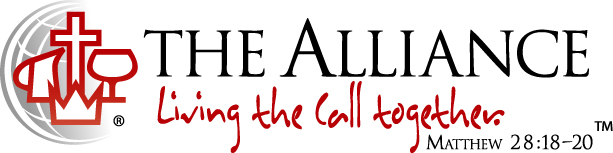 We believe in Jesus Christ as our Savior, Sanctifier, Healer and Coming King.  This is expressed in the Alliance logo.  The cross stands for the salvation made available to us through Jesus' death and resurrection.  The cup was a vessel used by the Old Testament priests to wash their feet with before entering the Holy Place of the Temple and signifies the daily cleansing from sins by the power of the Holy Spirit.  The pitcher speaks of oil, a symbol of divine life and physical healing that come from Jesus.  The crown symbolizes the return of Jesus to the earth as King of kings and Lord of lords.  The globe reminds us of our responsibility to take the message of Christ's love to the whole world.  We live out this call together.Contact Info7041 Witmer RoadNorth Tonawanda, NY 14120(716) 731-5689www.niagaraalliance.comPastor Daniel PiazzaOffice (716) 731-5689danielpiazza@tfc.eduWorship Leader- Dave BishopCell (908) 989-0281notesurfer@gmail.comChurch Administrator- Melissa HeidelbergerCell (716) 217-9262Office (716) 731-5689nacofficeniagara@gmail.comWelcome To 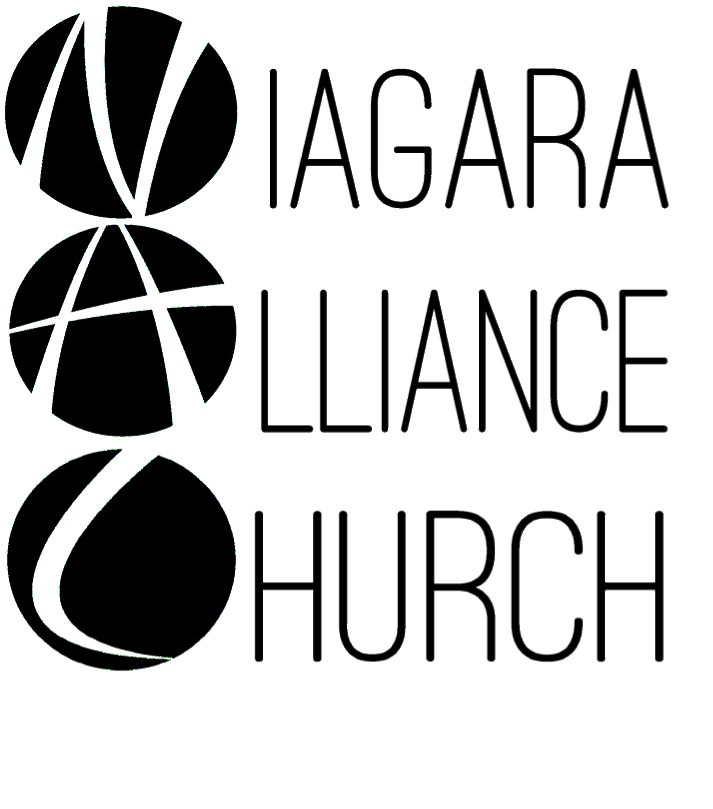 Weekly Worship at NAC:Sundays:  9:30am LIFE Hour (Sunday School)   ~  9:15am for coffee~  Classes offered for:  adults, teens ages 12-18, middlers ages 8-11, juniors ages 3-7 and nursery services provided for  birth-3 years old ~  Located in the library and downstairs fellowship hall10:30am Worship Service   ~  Nursery provided~  Kids Connection (Children’s Church)- children ages 4-11 are dismissed before the sermon begins for a biblical lesson and activities in the downstairs fellowship hall with two teachers 6-7:30pm Adult Services:  Every Other SundayWomen’s Bible Study6-7:30pm Youth Services:  Every Other SundayKingdom Kids (2 age groups)- ages 3-7 and 8-11 are invited for a hands-on Bible lesson and discussion, playing a game, and snack  ~  Located in the downstairs fellowship hallYouth Group- ages 12-18 located in the downstairs teen roomWednesdays:Prayer Meeting at 7pm- located in the front foyer and/or sanctuaryJuly Income$9,223.51July Expenses$9,069.06July Surplus$154.45General Fund Balance$148.22Original Loan Amount$25,850.00Minimum Payment $249.61Additional Payment on Principal$1,115.00Remaining Loan Balance$13,912.04